
d44682f5ca4b4df8a1b7ac606e602605 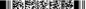 
d44682f5ca4b4df8a1b7ac606e602605 
d44682f5ca4b4df8a1b7ac606e602605 
d44682f5ca4b4df8a1b7ac606e602605 
d44682f5ca4b4df8a1b7ac606e602605 
d44682f5ca4b4df8a1b7ac606e602605 
d44682f5ca4b4df8a1b7ac606e602605 
d44682f5ca4b4df8a1b7ac606e602605 
d44682f5ca4b4df8a1b7ac606e602605 
d44682f5ca4b4df8a1b7ac606e602605 
d44682f5ca4b4df8a1b7ac606e602605 
d44682f5ca4b4df8a1b7ac606e602605 
d44682f5ca4b4df8a1b7ac606e602605 
d44682f5ca4b4df8a1b7ac606e602605 
d44682f5ca4b4df8a1b7ac606e602605 
d44682f5ca4b4df8a1b7ac606e602605 
d44682f5ca4b4df8a1b7ac606e602605 
d44682f5ca4b4df8a1b7ac606e602605 
d44682f5ca4b4df8a1b7ac606e602605 
d44682f5ca4b4df8a1b7ac606e602605 Форма Форма Форма № Р50007№ Р50007№ Р50007Лист записиЛист записиЛист записиЛист записиЛист записиЛист записиЛист записиЛист записиЛист записиЛист записиЛист записиЛист записиЛист записиЛист записиЛист записиЛист записиЛист записиЛист записиЛист записиЛист записиЛист записиЛист записиЛист записиЛист записиЛист записиЛист записиЛист записиЛист записиЕдиного государственного реестра юридических лиц Единого государственного реестра юридических лиц Единого государственного реестра юридических лиц Единого государственного реестра юридических лиц Единого государственного реестра юридических лиц Единого государственного реестра юридических лиц Единого государственного реестра юридических лиц Единого государственного реестра юридических лиц Единого государственного реестра юридических лиц Единого государственного реестра юридических лиц Единого государственного реестра юридических лиц Единого государственного реестра юридических лиц Единого государственного реестра юридических лиц Единого государственного реестра юридических лиц Единого государственного реестра юридических лиц Единого государственного реестра юридических лиц Единого государственного реестра юридических лиц Единого государственного реестра юридических лиц Единого государственного реестра юридических лиц Единого государственного реестра юридических лиц Единого государственного реестра юридических лиц Единого государственного реестра юридических лиц Единого государственного реестра юридических лиц Единого государственного реестра юридических лиц Единого государственного реестра юридических лиц Единого государственного реестра юридических лиц Единого государственного реестра юридических лиц Единого государственного реестра юридических лиц В Единый государственный реестр юридических лиц в отношении юридического В Единый государственный реестр юридических лиц в отношении юридического В Единый государственный реестр юридических лиц в отношении юридического В Единый государственный реестр юридических лиц в отношении юридического В Единый государственный реестр юридических лиц в отношении юридического В Единый государственный реестр юридических лиц в отношении юридического В Единый государственный реестр юридических лиц в отношении юридического В Единый государственный реестр юридических лиц в отношении юридического В Единый государственный реестр юридических лиц в отношении юридического В Единый государственный реестр юридических лиц в отношении юридического В Единый государственный реестр юридических лиц в отношении юридического В Единый государственный реестр юридических лиц в отношении юридического В Единый государственный реестр юридических лиц в отношении юридического В Единый государственный реестр юридических лиц в отношении юридического В Единый государственный реестр юридических лиц в отношении юридического В Единый государственный реестр юридических лиц в отношении юридического В Единый государственный реестр юридических лиц в отношении юридического В Единый государственный реестр юридических лиц в отношении юридического В Единый государственный реестр юридических лиц в отношении юридического В Единый государственный реестр юридических лиц в отношении юридического В Единый государственный реестр юридических лиц в отношении юридического В Единый государственный реестр юридических лиц в отношении юридического В Единый государственный реестр юридических лиц в отношении юридического В Единый государственный реестр юридических лиц в отношении юридического В Единый государственный реестр юридических лиц в отношении юридического В Единый государственный реестр юридических лиц в отношении юридического В Единый государственный реестр юридических лиц в отношении юридического В Единый государственный реестр юридических лиц в отношении юридического лица лица лица лица лица лица лица лица лица лица лица лица лица лица лица лица лица лица лица лица лица лица лица лица лица лица лица лица ГОСУДАРСТВЕННОЕ БЮДЖЕТНОЕ ПРОФЕССИОНАЛЬНОЕ ОБРАЗОВАТЕЛЬНОЕ УЧРЕЖДЕНИЕ "ЗЛАТОУСТОВСКИЙ МЕДИЦИНСКИЙ ТЕХНИКУМ"ГОСУДАРСТВЕННОЕ БЮДЖЕТНОЕ ПРОФЕССИОНАЛЬНОЕ ОБРАЗОВАТЕЛЬНОЕ УЧРЕЖДЕНИЕ "ЗЛАТОУСТОВСКИЙ МЕДИЦИНСКИЙ ТЕХНИКУМ"ГОСУДАРСТВЕННОЕ БЮДЖЕТНОЕ ПРОФЕССИОНАЛЬНОЕ ОБРАЗОВАТЕЛЬНОЕ УЧРЕЖДЕНИЕ "ЗЛАТОУСТОВСКИЙ МЕДИЦИНСКИЙ ТЕХНИКУМ"ГОСУДАРСТВЕННОЕ БЮДЖЕТНОЕ ПРОФЕССИОНАЛЬНОЕ ОБРАЗОВАТЕЛЬНОЕ УЧРЕЖДЕНИЕ "ЗЛАТОУСТОВСКИЙ МЕДИЦИНСКИЙ ТЕХНИКУМ"ГОСУДАРСТВЕННОЕ БЮДЖЕТНОЕ ПРОФЕССИОНАЛЬНОЕ ОБРАЗОВАТЕЛЬНОЕ УЧРЕЖДЕНИЕ "ЗЛАТОУСТОВСКИЙ МЕДИЦИНСКИЙ ТЕХНИКУМ"ГОСУДАРСТВЕННОЕ БЮДЖЕТНОЕ ПРОФЕССИОНАЛЬНОЕ ОБРАЗОВАТЕЛЬНОЕ УЧРЕЖДЕНИЕ "ЗЛАТОУСТОВСКИЙ МЕДИЦИНСКИЙ ТЕХНИКУМ"ГОСУДАРСТВЕННОЕ БЮДЖЕТНОЕ ПРОФЕССИОНАЛЬНОЕ ОБРАЗОВАТЕЛЬНОЕ УЧРЕЖДЕНИЕ "ЗЛАТОУСТОВСКИЙ МЕДИЦИНСКИЙ ТЕХНИКУМ"ГОСУДАРСТВЕННОЕ БЮДЖЕТНОЕ ПРОФЕССИОНАЛЬНОЕ ОБРАЗОВАТЕЛЬНОЕ УЧРЕЖДЕНИЕ "ЗЛАТОУСТОВСКИЙ МЕДИЦИНСКИЙ ТЕХНИКУМ"ГОСУДАРСТВЕННОЕ БЮДЖЕТНОЕ ПРОФЕССИОНАЛЬНОЕ ОБРАЗОВАТЕЛЬНОЕ УЧРЕЖДЕНИЕ "ЗЛАТОУСТОВСКИЙ МЕДИЦИНСКИЙ ТЕХНИКУМ"ГОСУДАРСТВЕННОЕ БЮДЖЕТНОЕ ПРОФЕССИОНАЛЬНОЕ ОБРАЗОВАТЕЛЬНОЕ УЧРЕЖДЕНИЕ "ЗЛАТОУСТОВСКИЙ МЕДИЦИНСКИЙ ТЕХНИКУМ"ГОСУДАРСТВЕННОЕ БЮДЖЕТНОЕ ПРОФЕССИОНАЛЬНОЕ ОБРАЗОВАТЕЛЬНОЕ УЧРЕЖДЕНИЕ "ЗЛАТОУСТОВСКИЙ МЕДИЦИНСКИЙ ТЕХНИКУМ"ГОСУДАРСТВЕННОЕ БЮДЖЕТНОЕ ПРОФЕССИОНАЛЬНОЕ ОБРАЗОВАТЕЛЬНОЕ УЧРЕЖДЕНИЕ "ЗЛАТОУСТОВСКИЙ МЕДИЦИНСКИЙ ТЕХНИКУМ"ГОСУДАРСТВЕННОЕ БЮДЖЕТНОЕ ПРОФЕССИОНАЛЬНОЕ ОБРАЗОВАТЕЛЬНОЕ УЧРЕЖДЕНИЕ "ЗЛАТОУСТОВСКИЙ МЕДИЦИНСКИЙ ТЕХНИКУМ"ГОСУДАРСТВЕННОЕ БЮДЖЕТНОЕ ПРОФЕССИОНАЛЬНОЕ ОБРАЗОВАТЕЛЬНОЕ УЧРЕЖДЕНИЕ "ЗЛАТОУСТОВСКИЙ МЕДИЦИНСКИЙ ТЕХНИКУМ"ГОСУДАРСТВЕННОЕ БЮДЖЕТНОЕ ПРОФЕССИОНАЛЬНОЕ ОБРАЗОВАТЕЛЬНОЕ УЧРЕЖДЕНИЕ "ЗЛАТОУСТОВСКИЙ МЕДИЦИНСКИЙ ТЕХНИКУМ"ГОСУДАРСТВЕННОЕ БЮДЖЕТНОЕ ПРОФЕССИОНАЛЬНОЕ ОБРАЗОВАТЕЛЬНОЕ УЧРЕЖДЕНИЕ "ЗЛАТОУСТОВСКИЙ МЕДИЦИНСКИЙ ТЕХНИКУМ"ГОСУДАРСТВЕННОЕ БЮДЖЕТНОЕ ПРОФЕССИОНАЛЬНОЕ ОБРАЗОВАТЕЛЬНОЕ УЧРЕЖДЕНИЕ "ЗЛАТОУСТОВСКИЙ МЕДИЦИНСКИЙ ТЕХНИКУМ"ГОСУДАРСТВЕННОЕ БЮДЖЕТНОЕ ПРОФЕССИОНАЛЬНОЕ ОБРАЗОВАТЕЛЬНОЕ УЧРЕЖДЕНИЕ "ЗЛАТОУСТОВСКИЙ МЕДИЦИНСКИЙ ТЕХНИКУМ"ГОСУДАРСТВЕННОЕ БЮДЖЕТНОЕ ПРОФЕССИОНАЛЬНОЕ ОБРАЗОВАТЕЛЬНОЕ УЧРЕЖДЕНИЕ "ЗЛАТОУСТОВСКИЙ МЕДИЦИНСКИЙ ТЕХНИКУМ"ГОСУДАРСТВЕННОЕ БЮДЖЕТНОЕ ПРОФЕССИОНАЛЬНОЕ ОБРАЗОВАТЕЛЬНОЕ УЧРЕЖДЕНИЕ "ЗЛАТОУСТОВСКИЙ МЕДИЦИНСКИЙ ТЕХНИКУМ"ГОСУДАРСТВЕННОЕ БЮДЖЕТНОЕ ПРОФЕССИОНАЛЬНОЕ ОБРАЗОВАТЕЛЬНОЕ УЧРЕЖДЕНИЕ "ЗЛАТОУСТОВСКИЙ МЕДИЦИНСКИЙ ТЕХНИКУМ"ГОСУДАРСТВЕННОЕ БЮДЖЕТНОЕ ПРОФЕССИОНАЛЬНОЕ ОБРАЗОВАТЕЛЬНОЕ УЧРЕЖДЕНИЕ "ЗЛАТОУСТОВСКИЙ МЕДИЦИНСКИЙ ТЕХНИКУМ"ГОСУДАРСТВЕННОЕ БЮДЖЕТНОЕ ПРОФЕССИОНАЛЬНОЕ ОБРАЗОВАТЕЛЬНОЕ УЧРЕЖДЕНИЕ "ЗЛАТОУСТОВСКИЙ МЕДИЦИНСКИЙ ТЕХНИКУМ"ГОСУДАРСТВЕННОЕ БЮДЖЕТНОЕ ПРОФЕССИОНАЛЬНОЕ ОБРАЗОВАТЕЛЬНОЕ УЧРЕЖДЕНИЕ "ЗЛАТОУСТОВСКИЙ МЕДИЦИНСКИЙ ТЕХНИКУМ"полное наименование юридического лицаполное наименование юридического лицаполное наименование юридического лицаполное наименование юридического лицаполное наименование юридического лицаполное наименование юридического лицаполное наименование юридического лицаполное наименование юридического лицаполное наименование юридического лицаполное наименование юридического лицаполное наименование юридического лицаполное наименование юридического лицаполное наименование юридического лицаполное наименование юридического лицаполное наименование юридического лицаполное наименование юридического лицаполное наименование юридического лицаполное наименование юридического лицаполное наименование юридического лицаполное наименование юридического лицаполное наименование юридического лицаполное наименование юридического лицаполное наименование юридического лицаполное наименование юридического лицаосновной государственный регистрационный номер (ОГРН) основной государственный регистрационный номер (ОГРН) основной государственный регистрационный номер (ОГРН) основной государственный регистрационный номер (ОГРН) основной государственный регистрационный номер (ОГРН) основной государственный регистрационный номер (ОГРН) основной государственный регистрационный номер (ОГРН) основной государственный регистрационный номер (ОГРН) основной государственный регистрационный номер (ОГРН) основной государственный регистрационный номер (ОГРН) основной государственный регистрационный номер (ОГРН) основной государственный регистрационный номер (ОГРН) основной государственный регистрационный номер (ОГРН) основной государственный регистрационный номер (ОГРН) основной государственный регистрационный номер (ОГРН) основной государственный регистрационный номер (ОГРН) основной государственный регистрационный номер (ОГРН) основной государственный регистрационный номер (ОГРН) основной государственный регистрационный номер (ОГРН) основной государственный регистрационный номер (ОГРН) основной государственный регистрационный номер (ОГРН) основной государственный регистрационный номер (ОГРН) основной государственный регистрационный номер (ОГРН) основной государственный регистрационный номер (ОГРН) основной государственный регистрационный номер (ОГРН) основной государственный регистрационный номер (ОГРН) основной государственный регистрационный номер (ОГРН) основной государственный регистрационный номер (ОГРН) 10222740058223995внесена запись об изменении сведений о юридическом лице, содержащихся в Едином государственном реестре юридических лицвнесена запись об изменении сведений о юридическом лице, содержащихся в Едином государственном реестре юридических лицвнесена запись об изменении сведений о юридическом лице, содержащихся в Едином государственном реестре юридических лицвнесена запись об изменении сведений о юридическом лице, содержащихся в Едином государственном реестре юридических лицвнесена запись об изменении сведений о юридическом лице, содержащихся в Едином государственном реестре юридических лицвнесена запись об изменении сведений о юридическом лице, содержащихся в Едином государственном реестре юридических лицвнесена запись об изменении сведений о юридическом лице, содержащихся в Едином государственном реестре юридических лицвнесена запись об изменении сведений о юридическом лице, содержащихся в Едином государственном реестре юридических лицвнесена запись об изменении сведений о юридическом лице, содержащихся в Едином государственном реестре юридических лицвнесена запись об изменении сведений о юридическом лице, содержащихся в Едином государственном реестре юридических лицвнесена запись об изменении сведений о юридическом лице, содержащихся в Едином государственном реестре юридических лицвнесена запись об изменении сведений о юридическом лице, содержащихся в Едином государственном реестре юридических лицвнесена запись об изменении сведений о юридическом лице, содержащихся в Едином государственном реестре юридических лицвнесена запись об изменении сведений о юридическом лице, содержащихся в Едином государственном реестре юридических лицвнесена запись об изменении сведений о юридическом лице, содержащихся в Едином государственном реестре юридических лицвнесена запись об изменении сведений о юридическом лице, содержащихся в Едином государственном реестре юридических лицвнесена запись об изменении сведений о юридическом лице, содержащихся в Едином государственном реестре юридических лицвнесена запись об изменении сведений о юридическом лице, содержащихся в Едином государственном реестре юридических лицвнесена запись об изменении сведений о юридическом лице, содержащихся в Едином государственном реестре юридических лицвнесена запись об изменении сведений о юридическом лице, содержащихся в Едином государственном реестре юридических лицвнесена запись об изменении сведений о юридическом лице, содержащихся в Едином государственном реестре юридических лицвнесена запись об изменении сведений о юридическом лице, содержащихся в Едином государственном реестре юридических лицвнесена запись об изменении сведений о юридическом лице, содержащихся в Едином государственном реестре юридических лицвнесена запись об изменении сведений о юридическом лице, содержащихся в Едином государственном реестре юридических лиц"22""22""22"октябряоктябряоктябряоктября202020202020года года года года года года года года года года года года года (число)(число)(месяц прописью)(месяц прописью)(месяц прописью)(месяц прописью)(год)(год)(год)за государственным регистрационным номером (ГРН) за государственным регистрационным номером (ГРН) за государственным регистрационным номером (ГРН) за государственным регистрационным номером (ГРН) за государственным регистрационным номером (ГРН) за государственным регистрационным номером (ГРН) за государственным регистрационным номером (ГРН) за государственным регистрационным номером (ГРН) за государственным регистрационным номером (ГРН) за государственным регистрационным номером (ГРН) за государственным регистрационным номером (ГРН) за государственным регистрационным номером (ГРН) за государственным регистрационным номером (ГРН) за государственным регистрационным номером (ГРН) за государственным регистрационным номером (ГРН) за государственным регистрационным номером (ГРН) за государственным регистрационным номером (ГРН) за государственным регистрационным номером (ГРН) за государственным регистрационным номером (ГРН) за государственным регистрационным номером (ГРН) за государственным регистрационным номером (ГРН) за государственным регистрационным номером (ГРН) за государственным регистрационным номером (ГРН) за государственным регистрационным номером (ГРН) 22000740093777664Запись содержит следующие сведения:Запись содержит следующие сведения:Запись содержит следующие сведения:Запись содержит следующие сведения:Запись содержит следующие сведения:Запись содержит следующие сведения:Запись содержит следующие сведения:Запись содержит следующие сведения:Запись содержит следующие сведения:Запись содержит следующие сведения:Запись содержит следующие сведения:Запись содержит следующие сведения:Запись содержит следующие сведения:Запись содержит следующие сведения:Запись содержит следующие сведения:Запись содержит следующие сведения:Запись содержит следующие сведения:Запись содержит следующие сведения:Запись содержит следующие сведения:Запись содержит следующие сведения:Запись содержит следующие сведения:Запись содержит следующие сведения:Запись содержит следующие сведения:Запись содержит следующие сведения:Запись содержит следующие сведения:Запись содержит следующие сведения:Запись содержит следующие сведения:Запись содержит следующие сведения:№ п/пНаименование показателяНаименование показателяНаименование показателяНаименование показателяНаименование показателяНаименование показателяНаименование показателяНаименование показателяНаименование показателяНаименование показателяНаименование показателяНаименование показателяНаименование показателяНаименование показателяНаименование показателяНаименование показателяЗначение показателяЗначение показателяЗначение показателяЗначение показателяЗначение показателяЗначение показателяЗначение показателяЗначение показателяЗначение показателяЗначение показателя122222222222222223333333333Сведения о видах экономической деятельности, которыми занимается юридическое лицо, внесенные в Единый государственный реестр юридических лицСведения о видах экономической деятельности, которыми занимается юридическое лицо, внесенные в Единый государственный реестр юридических лицСведения о видах экономической деятельности, которыми занимается юридическое лицо, внесенные в Единый государственный реестр юридических лицСведения о видах экономической деятельности, которыми занимается юридическое лицо, внесенные в Единый государственный реестр юридических лицСведения о видах экономической деятельности, которыми занимается юридическое лицо, внесенные в Единый государственный реестр юридических лицСведения о видах экономической деятельности, которыми занимается юридическое лицо, внесенные в Единый государственный реестр юридических лицСведения о видах экономической деятельности, которыми занимается юридическое лицо, внесенные в Единый государственный реестр юридических лицСведения о видах экономической деятельности, которыми занимается юридическое лицо, внесенные в Единый государственный реестр юридических лицСведения о видах экономической деятельности, которыми занимается юридическое лицо, внесенные в Единый государственный реестр юридических лицСведения о видах экономической деятельности, которыми занимается юридическое лицо, внесенные в Единый государственный реестр юридических лицСведения о видах экономической деятельности, которыми занимается юридическое лицо, внесенные в Единый государственный реестр юридических лицСведения о видах экономической деятельности, которыми занимается юридическое лицо, внесенные в Единый государственный реестр юридических лицСведения о видах экономической деятельности, которыми занимается юридическое лицо, внесенные в Единый государственный реестр юридических лицСведения о видах экономической деятельности, которыми занимается юридическое лицо, внесенные в Единый государственный реестр юридических лицСведения о видах экономической деятельности, которыми занимается юридическое лицо, внесенные в Единый государственный реестр юридических лицСведения о видах экономической деятельности, которыми занимается юридическое лицо, внесенные в Единый государственный реестр юридических лицСведения о видах экономической деятельности, которыми занимается юридическое лицо, внесенные в Единый государственный реестр юридических лицСведения о видах экономической деятельности, которыми занимается юридическое лицо, внесенные в Единый государственный реестр юридических лицСведения о видах экономической деятельности, которыми занимается юридическое лицо, внесенные в Единый государственный реестр юридических лицСведения о видах экономической деятельности, которыми занимается юридическое лицо, внесенные в Единый государственный реестр юридических лицСведения о видах экономической деятельности, которыми занимается юридическое лицо, внесенные в Единый государственный реестр юридических лицСведения о видах экономической деятельности, которыми занимается юридическое лицо, внесенные в Единый государственный реестр юридических лицСведения о видах экономической деятельности, которыми занимается юридическое лицо, внесенные в Единый государственный реестр юридических лицСведения о видах экономической деятельности, которыми занимается юридическое лицо, внесенные в Единый государственный реестр юридических лицСведения о видах экономической деятельности, которыми занимается юридическое лицо, внесенные в Единый государственный реестр юридических лицСведения о видах экономической деятельности, которыми занимается юридическое лицо, внесенные в Единый государственный реестр юридических лицСведения о видах экономической деятельности, которыми занимается юридическое лицо, внесенные в Единый государственный реестр юридических лиц1Количество видов экономической деятельностиКоличество видов экономической деятельностиКоличество видов экономической деятельностиКоличество видов экономической деятельностиКоличество видов экономической деятельностиКоличество видов экономической деятельностиКоличество видов экономической деятельностиКоличество видов экономической деятельностиКоличество видов экономической деятельностиКоличество видов экономической деятельностиКоличество видов экономической деятельностиКоличество видов экономической деятельностиКоличество видов экономической деятельностиКоличество видов экономической деятельностиКоличество видов экономической деятельностиКоличество видов экономической деятельности22222222221111111111111111111111111112Код по ОКВЭДКод по ОКВЭДКод по ОКВЭДКод по ОКВЭДКод по ОКВЭДКод по ОКВЭДКод по ОКВЭДКод по ОКВЭДКод по ОКВЭДКод по ОКВЭДКод по ОКВЭДКод по ОКВЭДКод по ОКВЭДКод по ОКВЭДКод по ОКВЭДКод по ОКВЭД18.1418.1418.1418.1418.1418.1418.1418.1418.1418.143Тип сведенийТип сведенийТип сведенийТип сведенийТип сведенийТип сведенийТип сведенийТип сведенийТип сведенийТип сведенийТип сведенийТип сведенийТип сведенийТип сведенийТип сведенийТип сведенийДополнительный вид деятельностиДополнительный вид деятельностиДополнительный вид деятельностиДополнительный вид деятельностиДополнительный вид деятельностиДополнительный вид деятельностиДополнительный вид деятельностиДополнительный вид деятельностиДополнительный вид деятельностиДополнительный вид деятельности4Наименование вида деятельностиНаименование вида деятельностиНаименование вида деятельностиНаименование вида деятельностиНаименование вида деятельностиНаименование вида деятельностиНаименование вида деятельностиНаименование вида деятельностиНаименование вида деятельностиНаименование вида деятельностиНаименование вида деятельностиНаименование вида деятельностиНаименование вида деятельностиНаименование вида деятельностиНаименование вида деятельностиНаименование вида деятельностиДеятельность брошюровочно- переплетная и отделочная и сопутствующие услугиДеятельность брошюровочно- переплетная и отделочная и сопутствующие услугиДеятельность брошюровочно- переплетная и отделочная и сопутствующие услугиДеятельность брошюровочно- переплетная и отделочная и сопутствующие услугиДеятельность брошюровочно- переплетная и отделочная и сопутствующие услугиДеятельность брошюровочно- переплетная и отделочная и сопутствующие услугиДеятельность брошюровочно- переплетная и отделочная и сопутствующие услугиДеятельность брошюровочно- переплетная и отделочная и сопутствующие услугиДеятельность брошюровочно- переплетная и отделочная и сопутствующие услугиДеятельность брошюровочно- переплетная и отделочная и сопутствующие услуги5Причина внесения сведенийПричина внесения сведенийПричина внесения сведенийПричина внесения сведенийПричина внесения сведенийПричина внесения сведенийПричина внесения сведенийПричина внесения сведенийПричина внесения сведенийПричина внесения сведенийПричина внесения сведенийПричина внесения сведенийПричина внесения сведенийПричина внесения сведенийПричина внесения сведенийПричина внесения сведенийВнесение в реестрВнесение в реестрВнесение в реестрВнесение в реестрВнесение в реестрВнесение в реестрВнесение в реестрВнесение в реестрВнесение в реестрВнесение в реестр2222222222222222222222222226Код по ОКВЭДКод по ОКВЭДКод по ОКВЭДКод по ОКВЭДКод по ОКВЭДКод по ОКВЭДКод по ОКВЭДКод по ОКВЭДКод по ОКВЭДКод по ОКВЭДКод по ОКВЭДКод по ОКВЭДКод по ОКВЭДКод по ОКВЭДКод по ОКВЭДКод по ОКВЭД18.1218.1218.1218.1218.1218.1218.1218.1218.1218.127Тип сведенийТип сведенийТип сведенийТип сведенийТип сведенийТип сведенийТип сведенийТип сведенийТип сведенийТип сведенийТип сведенийТип сведенийТип сведенийТип сведенийТип сведенийТип сведенийДополнительный вид деятельностиДополнительный вид деятельностиДополнительный вид деятельностиДополнительный вид деятельностиДополнительный вид деятельностиДополнительный вид деятельностиДополнительный вид деятельностиДополнительный вид деятельностиДополнительный вид деятельностиДополнительный вид деятельности8Наименование вида деятельностиНаименование вида деятельностиНаименование вида деятельностиНаименование вида деятельностиНаименование вида деятельностиНаименование вида деятельностиНаименование вида деятельностиНаименование вида деятельностиНаименование вида деятельностиНаименование вида деятельностиНаименование вида деятельностиНаименование вида деятельностиНаименование вида деятельностиНаименование вида деятельностиНаименование вида деятельностиНаименование вида деятельностиПрочие виды полиграфической деятельностиПрочие виды полиграфической деятельностиПрочие виды полиграфической деятельностиПрочие виды полиграфической деятельностиПрочие виды полиграфической деятельностиПрочие виды полиграфической деятельностиПрочие виды полиграфической деятельностиПрочие виды полиграфической деятельностиПрочие виды полиграфической деятельностиПрочие виды полиграфической деятельности9Причина внесения сведенийПричина внесения сведенийПричина внесения сведенийПричина внесения сведенийПричина внесения сведенийПричина внесения сведенийПричина внесения сведенийПричина внесения сведенийПричина внесения сведенийПричина внесения сведенийПричина внесения сведенийПричина внесения сведенийПричина внесения сведенийПричина внесения сведенийПричина внесения сведенийПричина внесения сведенийВнесение в реестрВнесение в реестрВнесение в реестрВнесение в реестрВнесение в реестрВнесение в реестрВнесение в реестрВнесение в реестрВнесение в реестрВнесение в реестрСведения о заявителях при данном виде регистрацииСведения о заявителях при данном виде регистрацииСведения о заявителях при данном виде регистрацииСведения о заявителях при данном виде регистрацииСведения о заявителях при данном виде регистрацииСведения о заявителях при данном виде регистрацииСведения о заявителях при данном виде регистрацииСведения о заявителях при данном виде регистрацииСведения о заявителях при данном виде регистрацииСведения о заявителях при данном виде регистрацииСведения о заявителях при данном виде регистрацииСведения о заявителях при данном виде регистрацииСведения о заявителях при данном виде регистрацииСведения о заявителях при данном виде регистрацииСведения о заявителях при данном виде регистрацииСведения о заявителях при данном виде регистрацииСведения о заявителях при данном виде регистрацииСведения о заявителях при данном виде регистрацииСведения о заявителях при данном виде регистрацииСведения о заявителях при данном виде регистрацииСведения о заявителях при данном виде регистрацииСведения о заявителях при данном виде регистрацииСведения о заявителях при данном виде регистрацииСведения о заявителях при данном виде регистрацииСведения о заявителях при данном виде регистрацииСведения о заявителях при данном виде регистрацииСведения о заявителях при данном виде регистрации10Вид заявителяВид заявителяВид заявителяВид заявителяВид заявителяВид заявителяВид заявителяВид заявителяВид заявителяВид заявителяВид заявителяВид заявителяВид заявителяВид заявителяВид заявителяВид заявителяРуководитель постоянно действующего исполнительного органаРуководитель постоянно действующего исполнительного органаРуководитель постоянно действующего исполнительного органаРуководитель постоянно действующего исполнительного органаРуководитель постоянно действующего исполнительного органаРуководитель постоянно действующего исполнительного органаРуководитель постоянно действующего исполнительного органаРуководитель постоянно действующего исполнительного органаРуководитель постоянно действующего исполнительного органаРуководитель постоянно действующего исполнительного органа11Основной государственный регистрационный номер (ОГРН)Основной государственный регистрационный номер (ОГРН)Основной государственный регистрационный номер (ОГРН)Основной государственный регистрационный номер (ОГРН)Основной государственный регистрационный номер (ОГРН)Основной государственный регистрационный номер (ОГРН)Основной государственный регистрационный номер (ОГРН)Основной государственный регистрационный номер (ОГРН)Основной государственный регистрационный номер (ОГРН)Основной государственный регистрационный номер (ОГРН)Основной государственный регистрационный номер (ОГРН)Основной государственный регистрационный номер (ОГРН)Основной государственный регистрационный номер (ОГРН)Основной государственный регистрационный номер (ОГРН)Основной государственный регистрационный номер (ОГРН)Основной государственный регистрационный номер (ОГРН)1027400582395102740058239510274005823951027400582395102740058239510274005823951027400582395102740058239510274005823951027400582395Данные заявителя, физического лицаДанные заявителя, физического лицаДанные заявителя, физического лицаДанные заявителя, физического лицаДанные заявителя, физического лицаДанные заявителя, физического лицаДанные заявителя, физического лицаДанные заявителя, физического лицаДанные заявителя, физического лицаДанные заявителя, физического лицаДанные заявителя, физического лицаДанные заявителя, физического лицаДанные заявителя, физического лицаДанные заявителя, физического лицаДанные заявителя, физического лицаДанные заявителя, физического лицаДанные заявителя, физического лицаДанные заявителя, физического лицаДанные заявителя, физического лицаДанные заявителя, физического лицаДанные заявителя, физического лицаДанные заявителя, физического лицаДанные заявителя, физического лицаДанные заявителя, физического лицаДанные заявителя, физического лицаДанные заявителя, физического лицаДанные заявителя, физического лица12ФамилияФамилияФамилияФамилияФамилияФамилияФамилияФамилияФамилияФамилияФамилияФамилияФамилияФамилияФамилияФамилияИВАНОВАИВАНОВАИВАНОВАИВАНОВАИВАНОВАИВАНОВАИВАНОВАИВАНОВАИВАНОВАИВАНОВА13ИмяИмяИмяИмяИмяИмяИмяИмяИмяИмяИмяИмяИмяИмяИмяИмяЮЛИЯЮЛИЯЮЛИЯЮЛИЯЮЛИЯЮЛИЯЮЛИЯЮЛИЯЮЛИЯЮЛИЯ14ОтчествоОтчествоОтчествоОтчествоОтчествоОтчествоОтчествоОтчествоОтчествоОтчествоОтчествоОтчествоОтчествоОтчествоОтчествоОтчествоВЛАДИМИРОВНАВЛАДИМИРОВНАВЛАДИМИРОВНАВЛАДИМИРОВНАВЛАДИМИРОВНАВЛАДИМИРОВНАВЛАДИМИРОВНАВЛАДИМИРОВНАВЛАДИМИРОВНАВЛАДИМИРОВНА15Идентификационный номер налогоплательщика (ИНН)Идентификационный номер налогоплательщика (ИНН)Идентификационный номер налогоплательщика (ИНН)Идентификационный номер налогоплательщика (ИНН)Идентификационный номер налогоплательщика (ИНН)Идентификационный номер налогоплательщика (ИНН)Идентификационный номер налогоплательщика (ИНН)Идентификационный номер налогоплательщика (ИНН)Идентификационный номер налогоплательщика (ИНН)Идентификационный номер налогоплательщика (ИНН)Идентификационный номер налогоплательщика (ИНН)Идентификационный номер налогоплательщика (ИНН)Идентификационный номер налогоплательщика (ИНН)Идентификационный номер налогоплательщика (ИНН)Идентификационный номер налогоплательщика (ИНН)Идентификационный номер налогоплательщика (ИНН)74040931142674040931142674040931142674040931142674040931142674040931142674040931142674040931142674040931142674040931142616ИНН ФЛ по данным ЕГРНИНН ФЛ по данным ЕГРНИНН ФЛ по данным ЕГРНИНН ФЛ по данным ЕГРНИНН ФЛ по данным ЕГРНИНН ФЛ по данным ЕГРНИНН ФЛ по данным ЕГРНИНН ФЛ по данным ЕГРНИНН ФЛ по данным ЕГРНИНН ФЛ по данным ЕГРНИНН ФЛ по данным ЕГРНИНН ФЛ по данным ЕГРНИНН ФЛ по данным ЕГРНИНН ФЛ по данным ЕГРНИНН ФЛ по данным ЕГРНИНН ФЛ по данным ЕГРН740409311426740409311426740409311426740409311426740409311426740409311426740409311426740409311426740409311426740409311426Сведения о документах, представленных для внесения данной записи в Единый государственный реестр юридических лицСведения о документах, представленных для внесения данной записи в Единый государственный реестр юридических лицСведения о документах, представленных для внесения данной записи в Единый государственный реестр юридических лицСведения о документах, представленных для внесения данной записи в Единый государственный реестр юридических лицСведения о документах, представленных для внесения данной записи в Единый государственный реестр юридических лицСведения о документах, представленных для внесения данной записи в Единый государственный реестр юридических лицСведения о документах, представленных для внесения данной записи в Единый государственный реестр юридических лицСведения о документах, представленных для внесения данной записи в Единый государственный реестр юридических лицСведения о документах, представленных для внесения данной записи в Единый государственный реестр юридических лицСведения о документах, представленных для внесения данной записи в Единый государственный реестр юридических лицСведения о документах, представленных для внесения данной записи в Единый государственный реестр юридических лицСведения о документах, представленных для внесения данной записи в Единый государственный реестр юридических лицСведения о документах, представленных для внесения данной записи в Единый государственный реестр юридических лицСведения о документах, представленных для внесения данной записи в Единый государственный реестр юридических лицСведения о документах, представленных для внесения данной записи в Единый государственный реестр юридических лицСведения о документах, представленных для внесения данной записи в Единый государственный реестр юридических лицСведения о документах, представленных для внесения данной записи в Единый государственный реестр юридических лицСведения о документах, представленных для внесения данной записи в Единый государственный реестр юридических лицСведения о документах, представленных для внесения данной записи в Единый государственный реестр юридических лицСведения о документах, представленных для внесения данной записи в Единый государственный реестр юридических лицСведения о документах, представленных для внесения данной записи в Единый государственный реестр юридических лицСведения о документах, представленных для внесения данной записи в Единый государственный реестр юридических лицСведения о документах, представленных для внесения данной записи в Единый государственный реестр юридических лицСведения о документах, представленных для внесения данной записи в Единый государственный реестр юридических лицСведения о документах, представленных для внесения данной записи в Единый государственный реестр юридических лицСведения о документах, представленных для внесения данной записи в Единый государственный реестр юридических лицСведения о документах, представленных для внесения данной записи в Единый государственный реестр юридических лиц17Наименование документаНаименование документаНаименование документаНаименование документаНаименование документаНаименование документаНаименование документаНаименование документаНаименование документаНаименование документаНаименование документаНаименование документаНаименование документаНаименование документаНаименование документаНаименование документаЗАЯВЛЕНИЕ ПО ФОРМЕ Р14001ЗАЯВЛЕНИЕ ПО ФОРМЕ Р14001ЗАЯВЛЕНИЕ ПО ФОРМЕ Р14001ЗАЯВЛЕНИЕ ПО ФОРМЕ Р14001ЗАЯВЛЕНИЕ ПО ФОРМЕ Р14001ЗАЯВЛЕНИЕ ПО ФОРМЕ Р14001ЗАЯВЛЕНИЕ ПО ФОРМЕ Р14001ЗАЯВЛЕНИЕ ПО ФОРМЕ Р14001ЗАЯВЛЕНИЕ ПО ФОРМЕ Р14001ЗАЯВЛЕНИЕ ПО ФОРМЕ Р1400118Номер документаНомер документаНомер документаНомер документаНомер документаНомер документаНомер документаНомер документаНомер документаНомер документаНомер документаНомер документаНомер документаНомер документаНомер документаНомер документа37968А37968А37968А37968А37968А37968А37968А37968А37968А37968А19Дата документаДата документаДата документаДата документаДата документаДата документаДата документаДата документаДата документаДата документаДата документаДата документаДата документаДата документаДата документаДата документа15.10.202015.10.202015.10.202015.10.202015.10.202015.10.202015.10.202015.10.202015.10.202015.10.202020Документы представленыДокументы представленыДокументы представленыДокументы представленыДокументы представленыДокументы представленыДокументы представленыДокументы представленыДокументы представленыДокументы представленыДокументы представленыДокументы представленыДокументы представленыДокументы представленыДокументы представленыДокументы представленыв электронном видев электронном видев электронном видев электронном видев электронном видев электронном видев электронном видев электронном видев электронном видев электронном видеЛист записи выдан налоговым органом  Лист записи выдан налоговым органом  Лист записи выдан налоговым органом  Лист записи выдан налоговым органом  Лист записи выдан налоговым органом  Лист записи выдан налоговым органом  Лист записи выдан налоговым органом  Лист записи выдан налоговым органом  Межрайонная инспекция Федеральной налоговой службы № 17 по Челябинской областиМежрайонная инспекция Федеральной налоговой службы № 17 по Челябинской областиМежрайонная инспекция Федеральной налоговой службы № 17 по Челябинской областиМежрайонная инспекция Федеральной налоговой службы № 17 по Челябинской областиМежрайонная инспекция Федеральной налоговой службы № 17 по Челябинской областинаименование регистрирующего органанаименование регистрирующего органанаименование регистрирующего органанаименование регистрирующего органанаименование регистрирующего органа"22""22"октября20202020года года года года года года (число)(месяц прописью)(год)(год)Заместитель начальникаЗаместитель начальникаЗаместитель начальникаЗаместитель начальникаЗаместитель начальникаЗаместитель начальникаШилоносова Танзиля РадифовнаШилоносова Танзиля РадифовнаШилоносова Танзиля РадифовнаПодпись , Фамилия, инициалыПодпись , Фамилия, инициалыПодпись , Фамилия, инициалы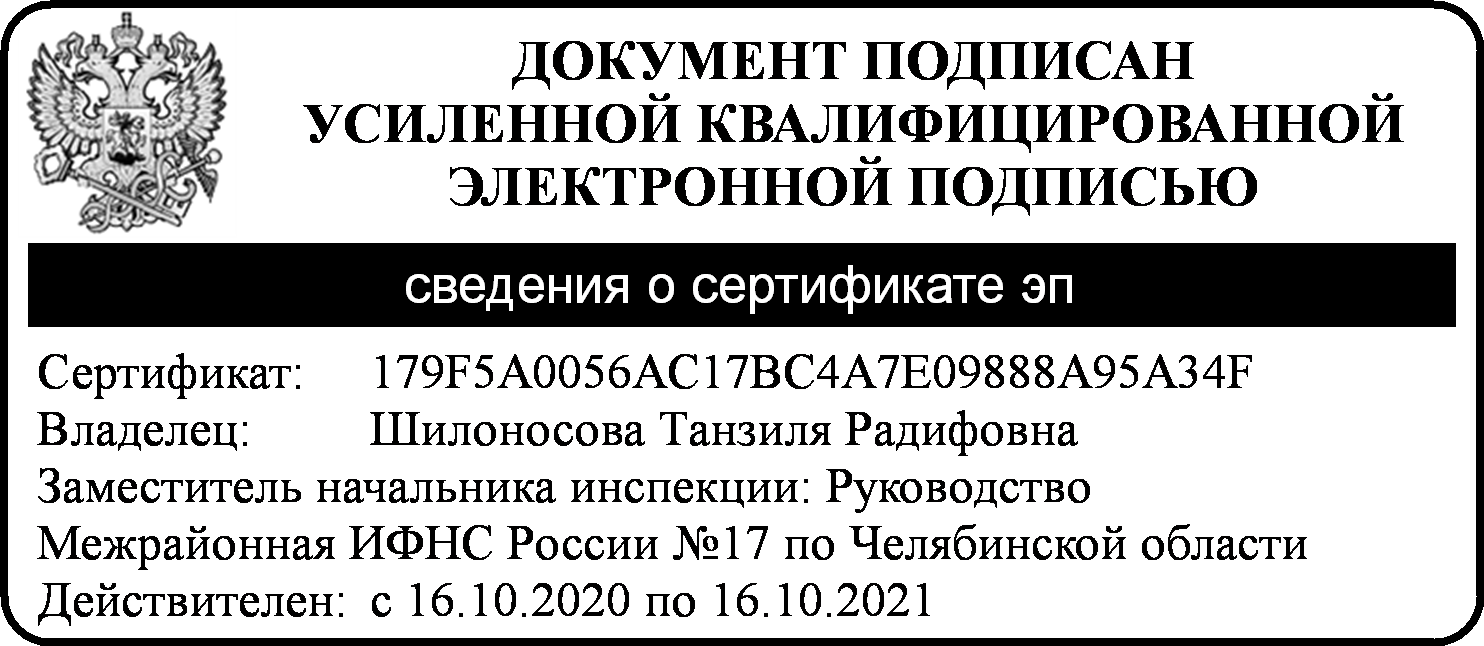 